M E M O R I U   D E   P R E Z E N T A R E- c a t r e   A g e n t i a   p e n t r u   P r o t e c t i a   M e d i u l u i   C o n s t a n t a -- f a z a   d e   p r o i e c t a r e  : D . T . A . C . -III.01. Oportunitatea investiţieiIII.02. Descrierea proiectuluiCaracteristicile Constructiei PropuseOrganizarea functional interioaraSistemul Constructiv (conform memoriului de structura)Inchideri Exterioare si Compartimentari InterioareFinisaje InterioareFinisaje ExterioareAcoperisul si InvelitoareaCosurile de fumIV.01. Protectia calitatii apelorIV.02. Protecţia aeruluiIV.03. Protecţia împotriva zgomotului şi vibraţiilorIV.04. Protecţia împotriva radiaţiilorIV.05. Protecţia solului şi a subsoluluiIV.06. Protecţia ecosistemelor terestre şi acvaticeIV.07. Protecţia aşezărilor umane şi a altor obiective de interes publicIV.08. Gospodărirea deşeurilor generate pe amplasamentIV.09. Gospodărirea substanţelor toxice şi periculoaseCapitolul I – DENUMIREA PROIECTULUI " CONSTRUIRE IMOBILP+4E-LOCUINTE COLECTIVE SI IMPREJMUIRE TEREN "Capitolul II – TITULARBeneficiarOPRITA DANIEL STEFAN SI SARBU VALENTIN Amplasament (adresa)CONSTANTA,ORAS NAVODARI,STR.M13,NR.4Suprafata terenului(acte/masuratori)1162mpObiectiv (functiune)" CONSTRUIRE IMOBILP+4E-LOCUINTE COLECTIVE SI IMPREJMUIRE TEREN "Regim de inaltime propusP+4ECertificat de Urbanism1200/28.11.2016Proiectant generalATELIER DOTART S.R.L. -Arh. Mimler OvidiuNumar proiect (contract)2/2017Faza de proiectareD.T.A.C.Capitolul III – DESCRIEREA PROIECTULUIScopul si importanta obiectului de investitiiUtilitatea publică şi/sau modul deîncadrare în planurile de Urbanism şi amenajare a teritoriuluiConstructia propusa va respecta toate conditionarile de ordin urbanistic stabilite de regulamentele, legile, etc in vigoare pentru zona respectiva.Incadrarea in localitate (Mun. Navodari) si in zonaIncadrarea in localitate (Mun. Navodari) si in zonaIncadrarea in localitate (Mun. Navodari) si in zona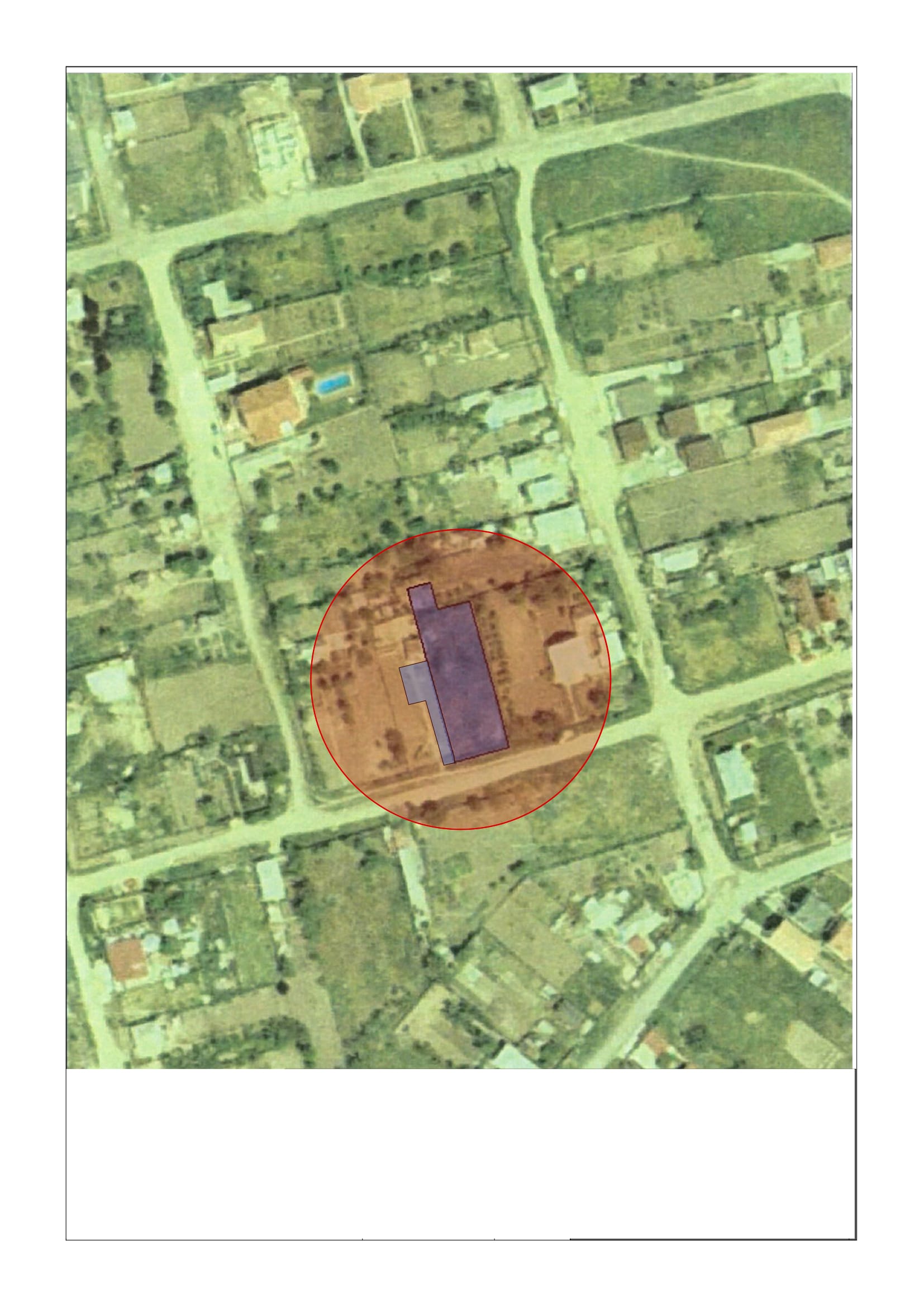 Categoria de folosintazona cu functiuni locuinte  cu caracter sezonier sau permanet,dotari turistice si complementare .POT=35%,CUT=1.75zona cu functiuni locuinte  cu caracter sezonier sau permanet,dotari turistice si complementare .POT=35%,CUT=1.75Suprafata terenului 1162mp1162mpFormaRECTANGULARARECTANGULARADimensiuni generaleVecinatatiNProprietate privata  Primaria Navodari VecinatatiSProprietate privata vecin lot 2/2 si str.M13VecinatatiVProprietate privata Primaria Navodari VecinatatiEProprietate privata Tache Gheorghe Cai de acces publicauto-din strada M13 iar cel pietonal de pe trotoarele aferenteauto-din strada M13 iar cel pietonal de pe trotoarele aferenteParticularitati topograficeTERENUL ESTE RELATIV  PLANTERENUL ESTE RELATIV  PLANConstructii existente ininteriorul parcelei NU  NU Conditii de amplasare si realizare a constructiilor conform planurilor urbanistice in vigoare pentru MunicipiulConstanta si Certificatul de Urbanism 1200 din 28.11.2016 eliberat de primaria Municipiului NavodariConditii de amplasare si realizare a constructiilor conform planurilor urbanistice in vigoare pentru MunicipiulConstanta si Certificatul de Urbanism 1200 din 28.11.2016 eliberat de primaria Municipiului NavodariConditii de amplasare si realizare a constructiilor conform planurilor urbanistice in vigoare pentru MunicipiulConstanta si Certificatul de Urbanism 1200 din 28.11.2016 eliberat de primaria Municipiului NavodariRetrageri minime admise fata de limitele parceleiNord9.78-17.28mRetrageri minime admise fata de limitele parceleiSud1.5-3.5mRetrageri minime admise fata de limitele parceleiVest8.07mRetrageri minime admise fata de limitele parceleiEst1.5-3.30mDescriere functionala:Descriere functionala:Descriere functionala:P.O.T. maxim admis:35%P.O.T. propus:35%P.O.T. propus:35%C.U.T. maxim admis:1.75C.U.T. propus:1.75C.U.T. propus:1.75Inaltime maxima admisa:P+4EInaltime propusa:P+4EInaltime propusa:P+4ERelatia cu constructiile invecinate (cu referire la expertiza tehnica in cazul alipirilor la calcan cu oconstructie existenta)NU ESTE CAZULRetele edilitare care traverseaza terenul (restrictii, distante de protectie)NU ESTE CAZULModul de asigurare a utilitatilorModul de asigurare a utilitatilorAlimentare cu apa (din retelele publice existente in zona)Canalizare(din retelele publice existente in zona)Alimentare cu gaze(din retelele publice existente in zona)Alimentare cu energie electrica(din retelele publice existente in zona)Telefonie(din retelele publice existente in zona)FunctiuneVila turisticaVila turisticaDimensiuni maximela nivelul terenului34.50x12.2034.50x12.20Regim de inaltimeNumar niveluriRegim de inaltimeH maxim  cornisaH maximconstructieH=16.00 mH= 16.60mAsigurarea locurilorde parcareDin punct de vedere al parcajelor se vor asigura 35 de locuri de parcare cate unul pentru fiecare apartament  .Pentru o buna functionare a parcarii imobilul va avea in permanenta un valet de parcare care va distribui autotorismele astfel incat sa nu se creeze blocaj.Din punct de vedere al parcajelor se vor asigura 35 de locuri de parcare cate unul pentru fiecare apartament  .Pentru o buna functionare a parcarii imobilul va avea in permanenta un valet de parcare care va distribui autotorismele astfel incat sa nu se creeze blocaj.Suprafata construitaSUPRAFATA CONSTRUITA TOTALA =406.70mp Suprafata construitaSuprafata verdetotalaTOTAL spatii verzi=348.6mp,30% din suprafata terenului Suprafata aleii,terase si platformebetonate150mpSuprafatadesfasurata(aferent CUT)2033.5mpSuprafatadesfasurata(aferent CUT)CATEGORIA DE IMPORTANTA (conform HGR nr 766/1997)NORMALACLASA DE IMPORTANTA (conform Normativului P100/92)"C"a se vedea Anexa 1 – Organizare functionala interioara / finisaje a Memoriului Tehnic de ArhitecturaFundatii beton armat, cadre stalpi + grinzi din beton armat, placi beton armatInchiderile exterioarecaramizi eficiente sau blocuri BCA; grosime 25cmCompartimentarile interioareCaramida, blocuri BCA sau placi gips-carton pe schelet din profilede aluminiu; cu grosime de 15-20 cma se vedea Anexa 1 – Organizare functionala interioara / finisaje a Memoriului Tehnic de ArhitecturaTamplarii interioareusi metalice la intrarea in apartamnet si din pvc la interior Tamplarii interioareTamplarii exterioaregeamuri, usi terase – lemn stratificat sau profile pvc cu geam termopanLow-eTamplarii exterioareusi metalice intrare din casa scariiFatadeNsistem termoizolant tip Baumit + vopsea lav. pentru exteriorFatadeSsistem termoizolant tip Baumit + vopsea lav. pentru exteriorFatadeVsistem termoizolant tip Baumit + vopsea lav. pentru exteriorFatadeEsistem termoizolant tip Baumit + vopsea lav. pentru exteriorTeraseintrare imobilgresie pentru exterior antiderapantaTeraseterase parterNU E CAZULTerasebalcoane etajeNU E CAZULTip terasaTip terasaAlcatuirePROTECTIE HIDROIZOLATIE- FINISAJ TERASA (PLACAJ CERAMIC DACA E CIRCULABILA/ PIETRIS DACA ENECIRCULABILA)- SAPA SLAB ARMATA /PROTECTIE HIDORIZOALTIE (PANTA 0.5%; GROSIME 22cm-5cm)- HIDROIZOALTIE- SAPA SUPORT HIDROIZOLATIE /PROTECTIE TERMOIZOLATIE (PANTA 2%;GROSIME 5cm-28cm)- TERMOIZOALTIE / POSISTIREN EXTRUDAT (GROSIME 2x10cm)- BARIERA CONTRA VAPORILOR (trebuie urcat pe parapet pana sus unde va fi aerisit)- STRAT DE DIFUZIE VAPORI (trebuie urcat pe parapet pana sus unde va fi aerisit)placa b.a.Colectarea si scurgerea apelor pluvialeColectarea si scurgerea apelor pluvialeburlane si jgheaburi din tabla tratata anticorozivburlane si jgheaburi din tabla tratata anticorozivCentrala termicaNu este necesar cosul in cazul centralelor  cu tiraj fortatIn cazul unei centrale fara tiraj fortat cosul de evacuare are diametrul250 mm si se inalta minim 1000 mm peste nivelul acoperisuluiAerisiri coloane instalatiiDiam. 110 mm, inalta min. 500 mm peste niv. acoperisuluiCapitolul IV – SURSE DE POLUANTI SI PROTECTIA FACTORILORDE MEDIUSurse de poluanti pentru ape, concentratii si debite masice de poluanti rezultati pe fazeletehnologice si de activitateDin activitatile desfasurate in constructia propusa nu rezulta ape uzate menajere cu poluant.Apele uzate menajere se vor canaliza separat prin coloane si colectoare pana la reteaua din incinta si apoievacuate in reteaua de canalizare existenta in zona.Se apreciaza ca impactul asupra factorilor de mediu datorat apelor uzate rezultate nu are efecte negative.Staţiile şi instalaţiile de epurare sau de preparare a apelor uzate, proiectate, elementele dedimensionare, randamentele de reţinere a poluanţilorNu este cazulConcentraţiile şi debitele masice de poluanţi evacuaţi în mediu, locul de evacuare sau emisarulNu este cazulSursele de poluanţi pentru aer, debitele, concentraţiile şi debitele masice de poluanţi rezultaţi şicaracteristicile acestora pe faze tehnologice sau de activitateSingura sursa de poluanti pentru aer ar putea fi emisiile rezultate din arderea combustibilului din centralatermica.Emisiile au loc la inaltimea cosului de evacuare aferent centralei.Poluantii de interes sunt: oxizi de sulf, oxizi de azot, monoxid de carbon, pulberi in suspensie, aldehide,hidrocarburi.Instalaţiile pentru epurarea gazelor reziduale şi reţinerea pulberilor, pentru colectarea şi dispersiagazelor reziduale în atmosferă, elementele de dimensionare, randamenteleNu este cazulConcentraţiile şi debitele masice de poluanţi evacuaţi în atmosferăNivelul emisiilor se situeaza sub nivelul normat prin cadrul legal existent.Sursele de zgomot şi de vibraţiiActivitatea specifica propusa nu constituie sursa generatoare de zgomot peste nivelul normal.Amenajările şi dotările pentru protecţia împotriva zgomotului şi vibraţiilorNu este cazulNivelul de zgomot şi de vibraţii la limita incintei obiectivului şi la cel mai apropiat receptor protejatNu este cazulSursele de radiaţiiNu exista surse generatoare de radiatii in cazul functiunii propuse.Amenajările şi dotările pentru protecţia împotriva radiaţiilorNu este cazulNivelul de radiaţii la limita incintei obiectivului şi la cel mai apropiat receptor protejatNu este cazulSursele de poluanţi pentru sol şi subsolNu exista surse de poluanti pentru sol si subsol.Lucrările şi dotările pentru protecţia solului şi a subsoluluiNu este cazulDescrierea aspectelor de mediu ce vor fi semnificativ afectate prin proiectul propusNu este cazulPoluanţii şi activităţile ce pot afecta ecosistemele acvatice şi terestreNu este cazulLucrările, dotările şi măsurile pentru protecţia faunei şi florei terestre şi acvatice, a biodiversităţii,monumentelor naturii şi ariilor protejateNu este cazulDistanţa faţă de aşezările umane şi obiectivele de interes public, respectiv investiţii, monumenteistorice şi de arhitectură, diverse aşezăminte, zone de interes tradiţional etcNu este cazul.Nu exista efecte poluante asupra organismelor umane.Din activitatea specifica propusa nu rezulta efecte acute sau cronice pentru zona.Lucrările, dotările şi măsurile pentru protecţia aşezărilor umane şi a obiectivelor protejate şi/sau deinteres publicNu este cazulTipurile şi cantităţile de deşeuri de orice natură rezultateDeseurile rezultate sunt cele menajere.Deseurile rezultate se estimeaza la maxim 1.5 kg/zi/unit.loc. si sunt alcatuite din resturi menajere.Modul de gospodărire a deşeurilor şi asigurarea condiţiilor de protecţie a mediuluiColectarea in europubele cu volum de 70l, amplasate intr-un loc amenajat special, vor fi transportateperiodic de catre firma de salubrizare contractata, la cea mai apropiata rampa de gunoi. Astfel se va evitapoluarea fondului peisagistic, precum si aparitia eventualelor focare de infectie.In urma ridicarii viitoarelor constructii, solul si subsolul nu urmeaza a fi afectate in nici un fel (din punct devedere ecologic)Substanţele toxice şi periculoase produse, folosite, comercializateFunctionarea spatiilor rezultate in urma construirii nu necesita folosirea nici unei substante toxice sipericuloase. De asemenea nu rezulta deseuri in componenta carora sa existe astfel de substante.Modul de gospodărire a substanţelor toxice şi periculoase şi asigurarea condiţiilor de protecţie afactorilor de mediu şi a sănătăţii populaţieiNu este cazulCapitolul V – PREVEDERI PENTRU MONITORIZAREA MEDIULUIDotările şi măsurile prevăzute pentru controlul emisiilor de poluanţi în mediuNu se inregistreaza emisii de poluanti in mediu.Pe durata lucrarilor de executie, constructorul va lua masurile necesare pentru diminuarea factorilor dedisconfort (praf, zgomot, etc.) si respectarea standardelor si legislatiei privind protectia mediului (STAS12574/87, STAS 10009/88).Se va amenaja terenul aferent incintei (alei, acces auto, spatii verzi, etc.)Capitolul VI – JUSTIFICAREA INCADRARII PROIECTULUI, DUPA CAZ, IN PREVEDERILEALTOR ACTE NORMATIVE NATIONALE CARE TRANSPUN LEGISLATIA COMUNITARA(IPPC, SEVESO, COV, LCP, DIRECTIVA-CADRU APA, DIRECTIVA-CADRU AER,DIRECTIVA-CADRU A DESEURILOR, ETCNu este cazulCapitolul VII – LUCRARI NECESARE ORGANIZARII DE SANTIERDescrierea lucrărilor necesare organizării de şantierDimensiunea lucrărilor necesare organizării de şantier va fi stabilita la momentul inceperii lucrarilor, înfuncţie de firma constructoare, de numărul de utilaje folosite , de numărul personalului implicat, etcSingurul lucru care va fi prevazut din aceasta etapa este amenajarea unei rampe de spalare a rotilor autovehicolelor care ies de pe santier iar apele provenite vor fi scurse intr-un rezervor prevazut cu decantor amplasat provizoriu pana la finalul lucrarilor de construireDescrierea impactului asupra mediului a lucrărilor organizării de şantierExecuţia lucrărilor de organizare de şantier poate avea impact negativ prin :- modificări în structura solului datorat traficului utilajelor .- emisiilor de particule solide(praf) rezultate pe timpul lucrărilor de terasamente ,- noxele chimice şi pulberile în suspensie de la vehiculele/utilajele ce realizează lucrările (traficulde şantier),- transportul materialelor,- generarea de deşeuri pe perioada de execuţie a proiectuluiSurse de poluanţi şi instalaţii pentru reţinerea, evacuarea şi dispersia poluanţilor în mediu în timpulorganizării de şantierUtilajele si autovehiculele folosite la transportul materialelor, a personalului muncitor sunt surse temporarede poluare fonica , praf, emisii si vibraţii.Datorita faptului ca utilajele functioneaza intermitent emisiile realizate sunt momentane sipunctiforme.Deasemenea fuctionarea pe o perioada scurta de timp determina ca poluarea produsa deaceste surse mobile sa fie nesemnificativa.Deseuri ce pot aparea din Constructii si Demolari in cazul de fata (cf. HG 856/2002) :7 01 beton, caramizi, tigle si materiale ceramice17 01 01 beton17 01 02 caramizi17 01 03 tigle si materiale ceramice17 02 lemn, sticla si materiale plastice17 02 01 lemn17 02 02 sticla17 02 03 materiale plastice17 04 metale (inclusiv aliajele lor)17 04 11 cabluri17 05 pamânt (inclusiv excavat din amplasamente contaminate), pietre si deseuri de la dragareDotări şi măsuri prevăzute pentru controlul emisiilor de poluanţi în mediuEvitarea amplasării organizării de şantier în zone sensibile şi în rezervaţii naturale.Alegerea amplasamentului astfel încât să se minimizeze distanţele parcurse de utilajele de construcţii.Asigurarea utilităţilor necesare pentru desfăşurarea lucrărilor în bune condiţii (sursa de alimentare cu apă,facilităţi igienico- sanitare, containere pentru depozitarea deşeurilor, punct sanitar).Schimburile de ulei de la utilaje se vor efectua în staţii speciale pentru astfel de operaţii.Revizii periodice ale utilajelor conform cărţii tehnice.Colectare şi depozitare selectivă a deşeurilor.Se va avea in vedere ca serviciile sanitare din cadrul organizarii de santier sa nu afecteze saa sa aducaprejudicii cadrului natural limitrof sau vecinilor.Constituie avantaj dacă firma constructoare are implementate sisteme de asigurare a calităţii sau mai binepe cel de management de mediuDeseurile rezultate in urma santierului aferent construirii imobilului vor fi colectate in containere speciale sitransportate, respectiv gestionate conform legilor si normativelor in vigoare de o firma de salubriatatespecializata, contractata de beneficiar.Capitolul VIII – LUCRARI DE REFACERE A AMPLASAMENTULUI LA FINALIZAREAINVESTITIEI, IN CAZ DE ACCIDENTE SI/SAU LA INCETAREA ACTIVITATIILucrările propuse pentru refacerea amplasamentului la finalizarea investiţiei, în caz de accidenteşi/sau la încetarea activităţiiNu se afecteaza mediul prin poluare.Lucrarea nu afecteaza si isi propune sa mentina cadrul natural existent inconjurator.La finalizarea lucrarilor de construire, lotul se va amenaja prin platarea solului ramas liber, amenajaripeisagere, etcAspecte referitoare la prevenirea şi modul de răspuns pentru cazuri de poluări accidentaleNu este cazulAspecte referitoare la închiderea/dezafectarea/demolarea instalaţieiNu este cazulModalităţi de refacere a stării iniţiale/reabilitare în vederea utilizării ulterioare a terenului.Nu este cazulIntocmit:     ARH.MIMLER OVIDIU